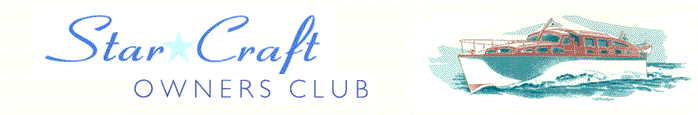 Boat Archives  -  ‘Ella Daphne Two’Do you know more about this boat? Tell us!HistoryLength25’Prior NamesYear Built1951Build No.25/26Beam7’6Hull ConstructionDouble diagonal mahoganyDraft2’6Deck ConstructionEngine MakeBMC NavigatorSuperstructure StyleOpen aft cockpitEngine Size1500ccNumber of BerthsEngine Fuel TypePetrolLocationWales1951Built for a private owner, and was moored at Chertsey.1961The boat returned to Bates fleet as a hire cruiser and was sister to MIMOSA STAR - PHOTO IN STAR FLEET BROCHURE1976Purchased by Lou Tackoby - left to deteriorate.13th March 1982Purchased by Ramon French after being on a hard standing for 6 years - rescued from cremation!1993Sold to Mike Bunting - Keston, Kent.1994Acquired by Colin Wilshaw.